Материально-техническая базаВ течении последних пяти лет в МБДОУ д/с №7 «НАДЕЖДА» велась активная работа по укреплению материально-технической базы учреждения.В детском саду созданыДоступная, безопасная, мобильная, вариативная и постоянно обновляющаяся  предметно-развивающая среда.Условия для организации совместной детской игры, создающие предпосылки развития социальных способностейОбразовательное пространство, основанное на представлении вариативных форм обучения для детей с различными стартовыми возможностямиВ законе «Об образовании Российской Федерации» предусмотрено создание материально-технических условий для получения образования обучающимися с ограниченными возможностями здоровья, таких как наличие специальных учебных пособий и дидактических материалов, специальных технических средств обучения коллективного и индивидуального пользования.При оснащении ДОУ для детей с нарушением слуха специальными учебными пособиями и дидактическими материалами учитываются особенности организации образовательного процесса.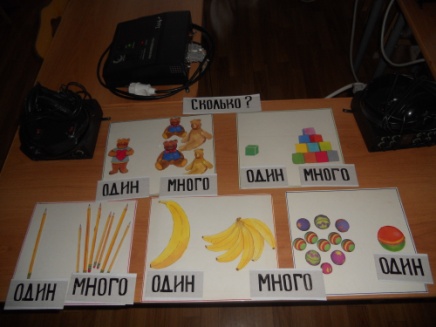 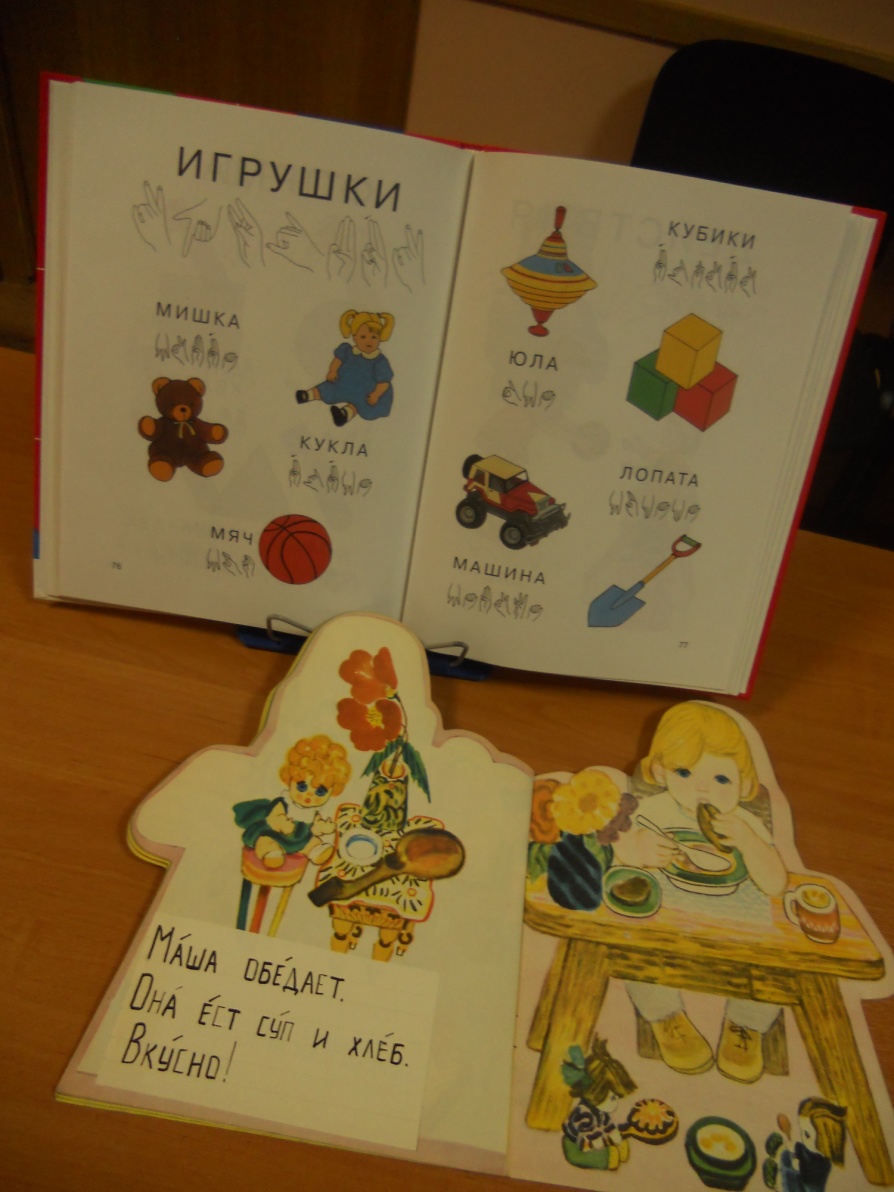 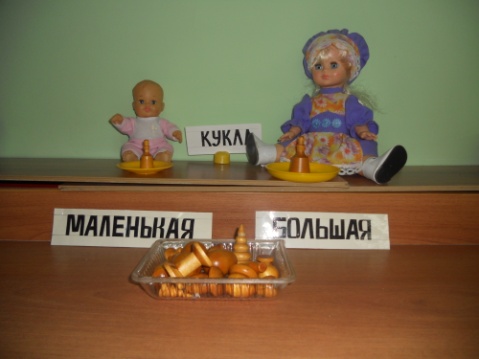 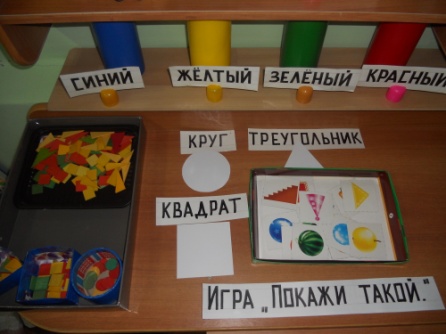 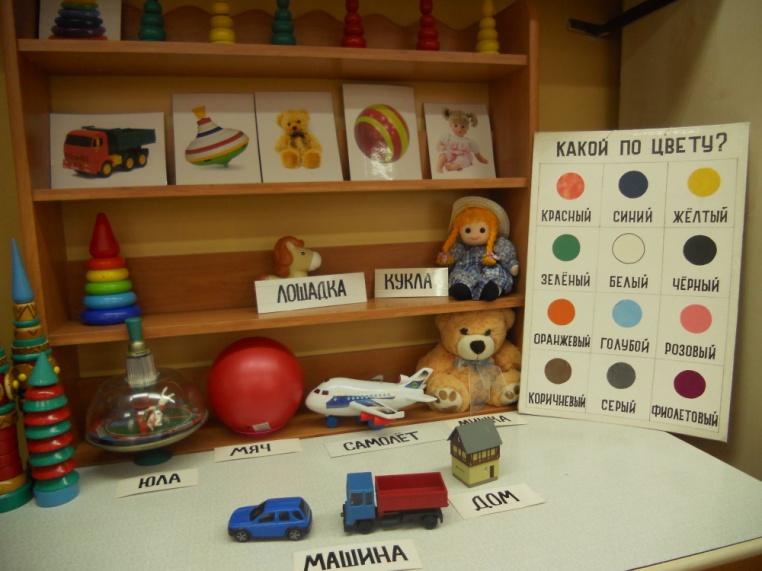 Технические средства обучения коллективного пользования представлены стационарной звукоусиливающей аппаратурой, которая используется на фронтальных занятиях.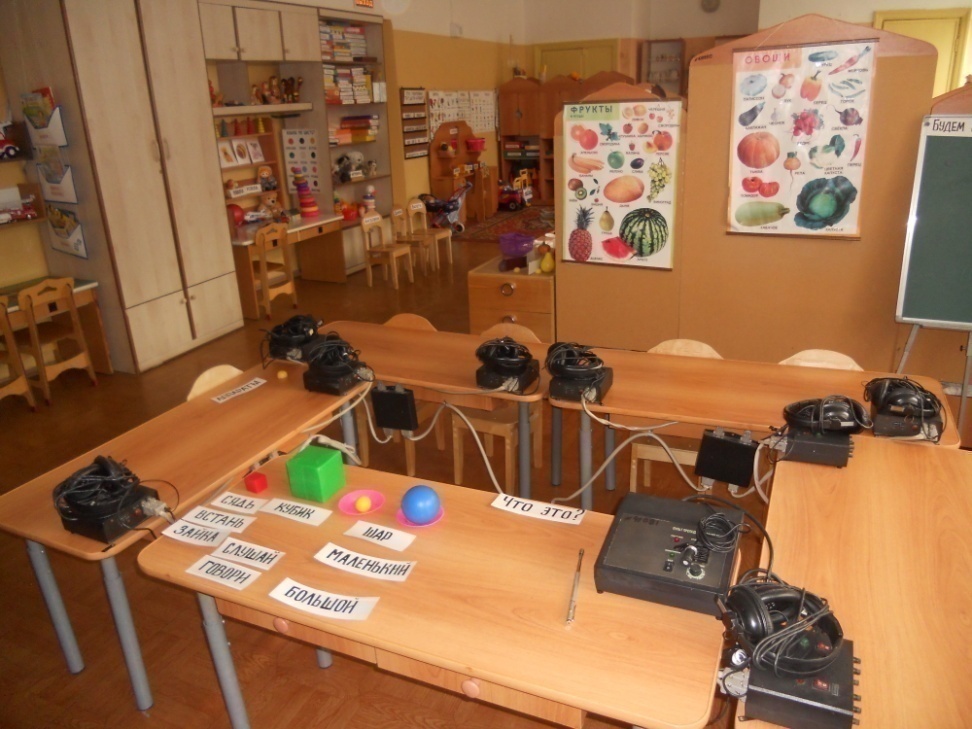 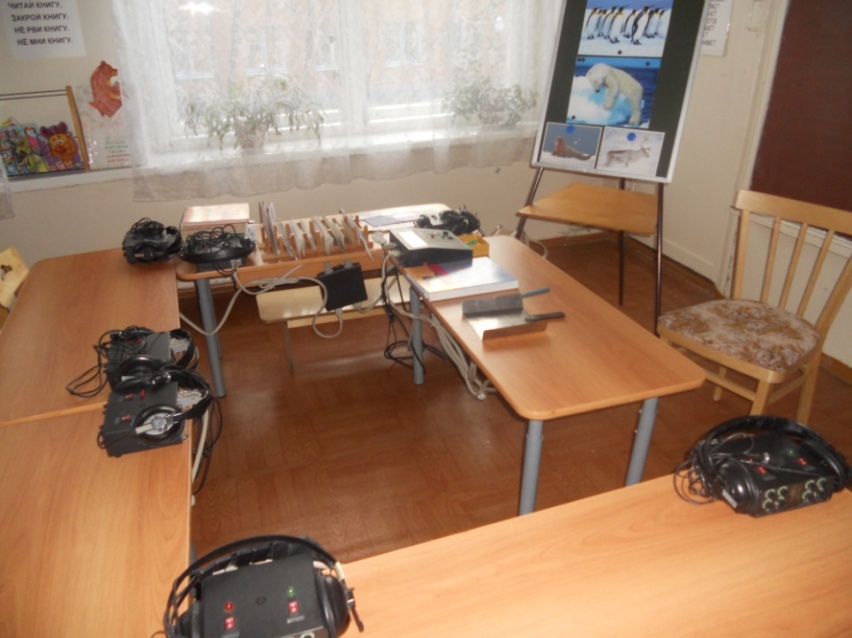 Технические средства индивидуального пользования – это индивидуальные слуховые тренажеры, необходимые для проведения индивидуальной коррекционной работы.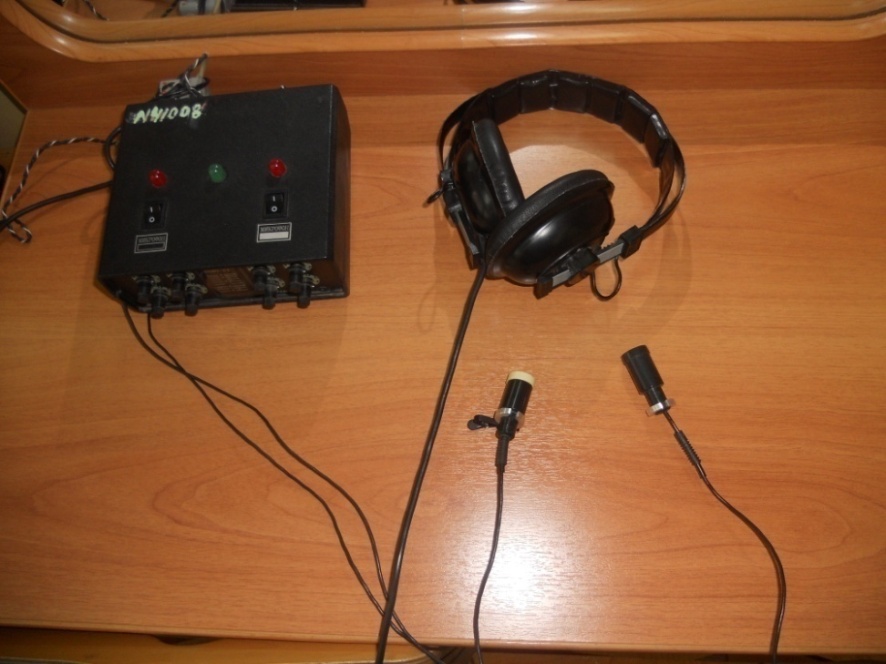 В рамках организации медицинского сопровождения воспитанников приведен в соответствие с требованиями СанПиН медицинский блок детского сада. Получена лицензия на осуществление медицинской деятельности (приложение №6 к лицензии ЛО-50-01-004826 от 20.11.2013)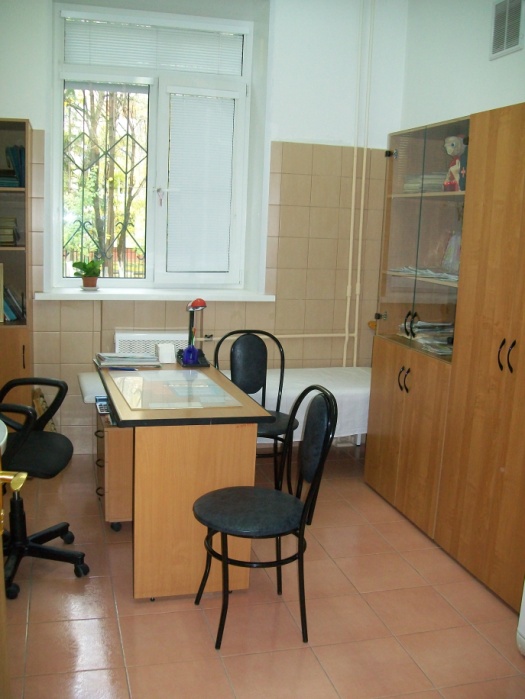 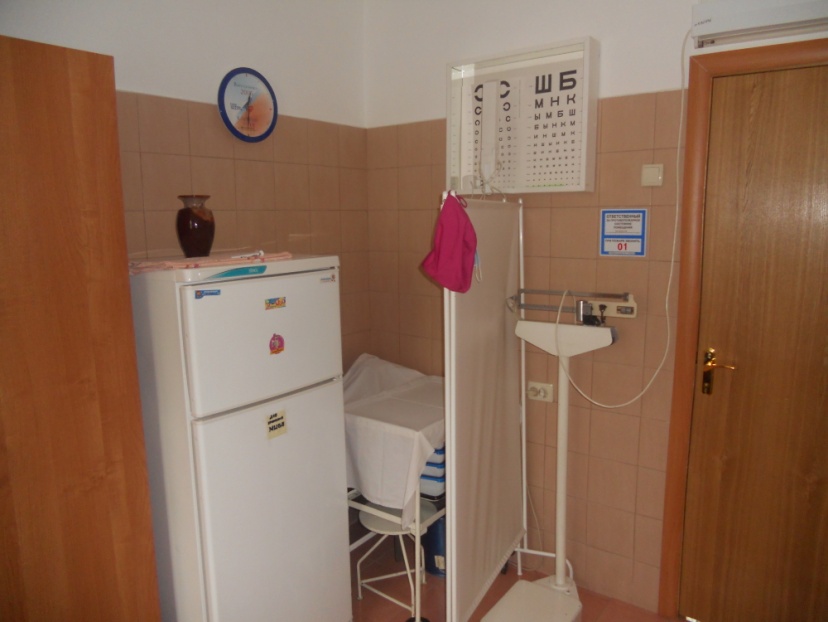 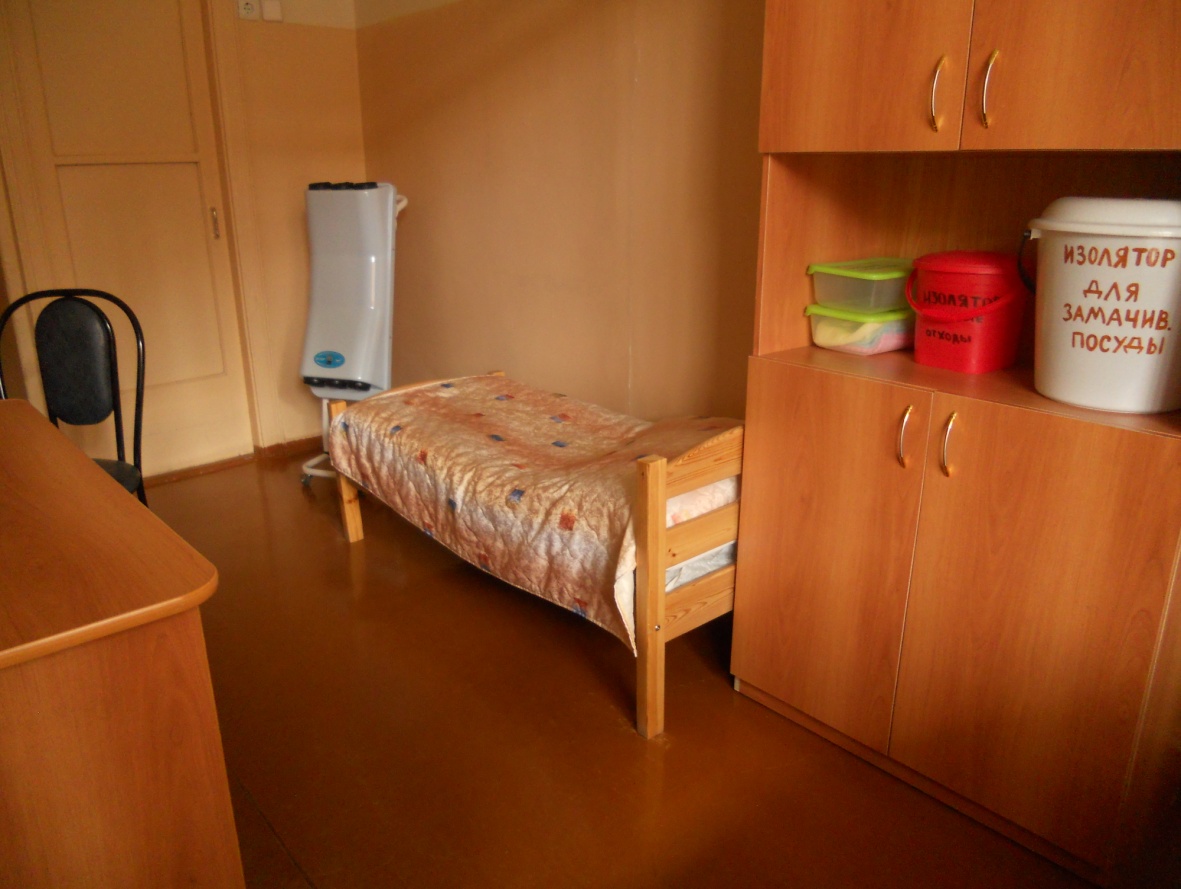 Заменено технологическое оборудование в пищеблоке.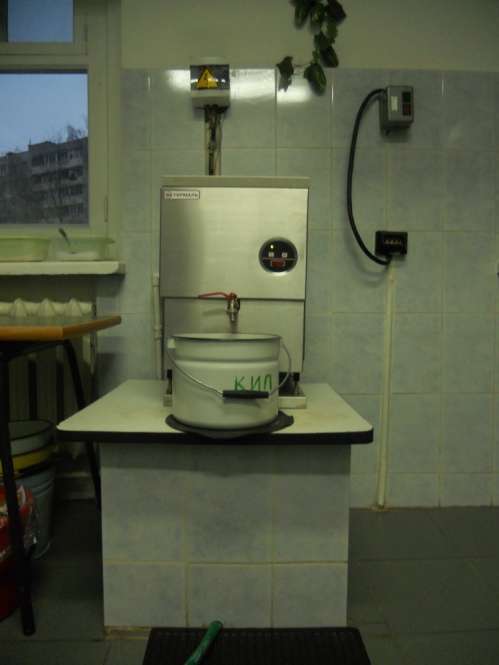 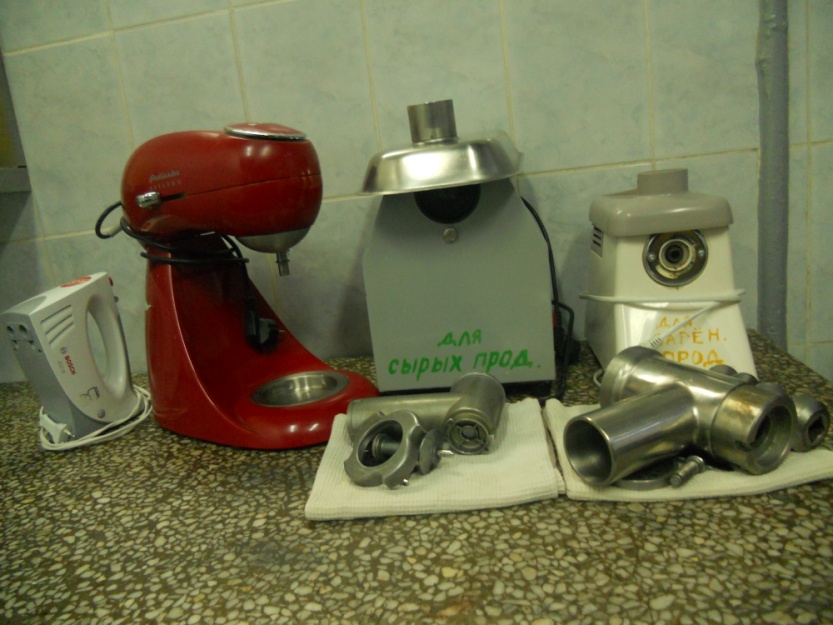 Эвакуационные пути приведены в соответствие с требованиями Госпожнадзора. 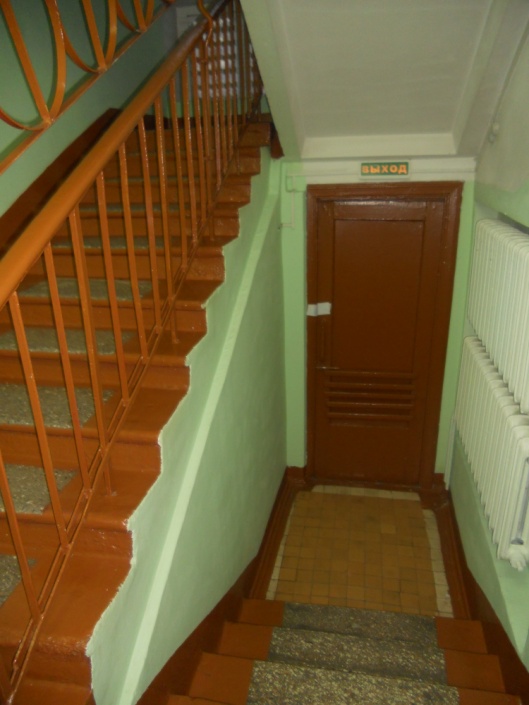 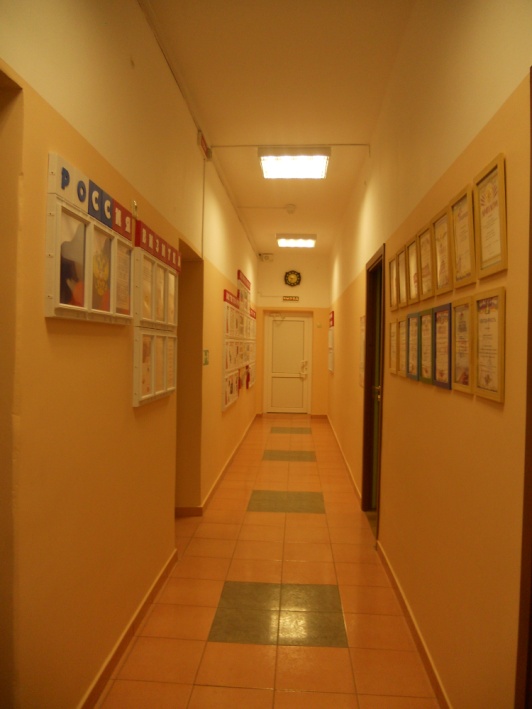 Обновлены стенды наглядной агитации и информационные уголки в группах.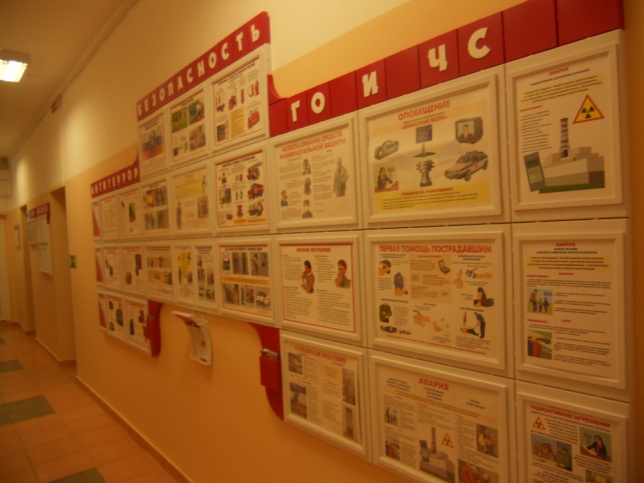 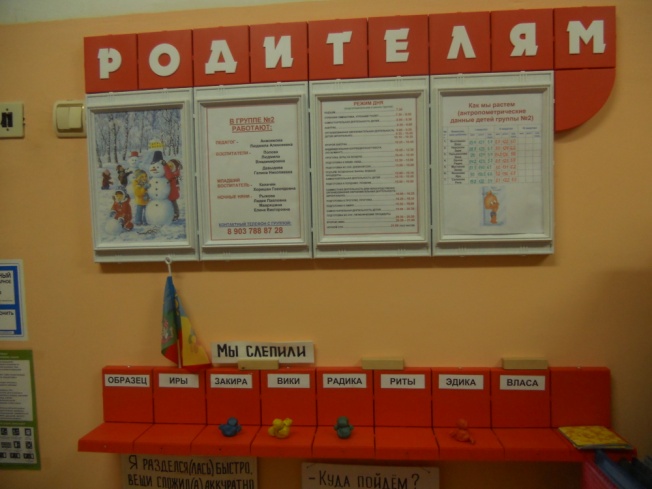 Регулярно проводятся косметические ремонты. Сделан капитальный ремонт санузлов в двух группах. Во всех санузлах заменены оконные блоки.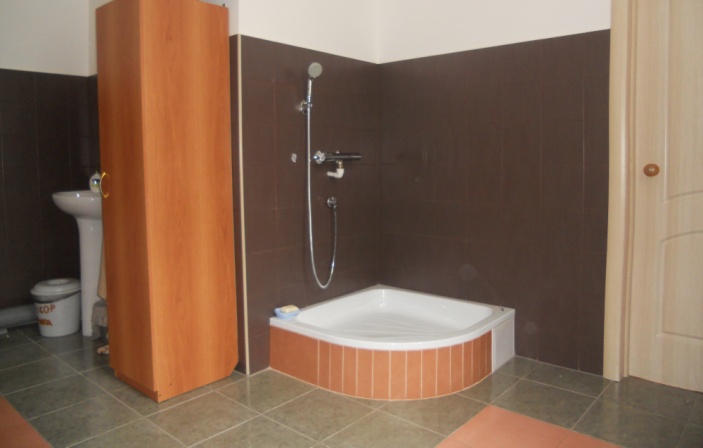 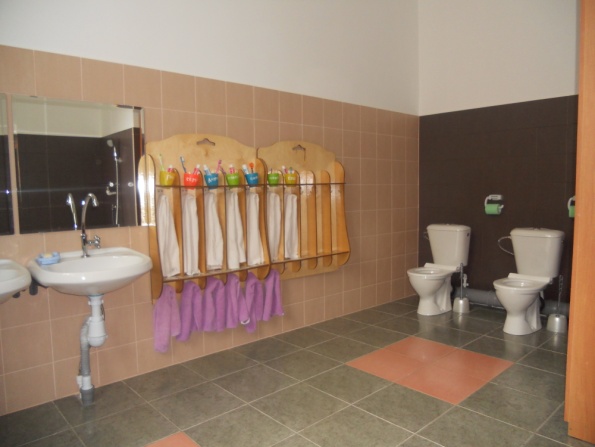 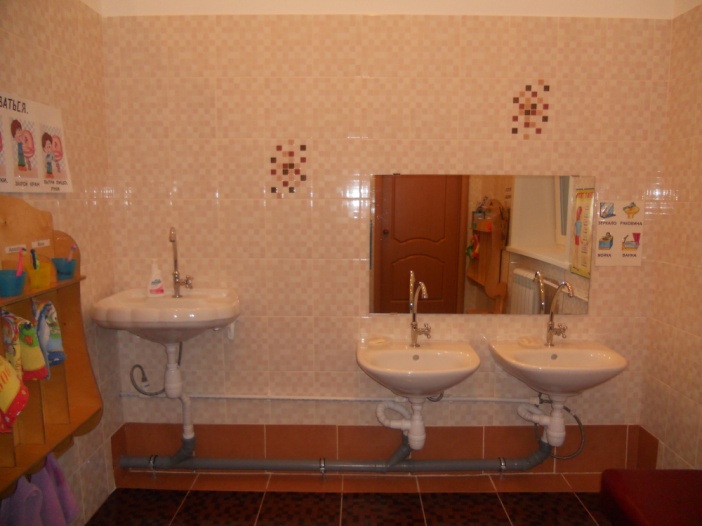 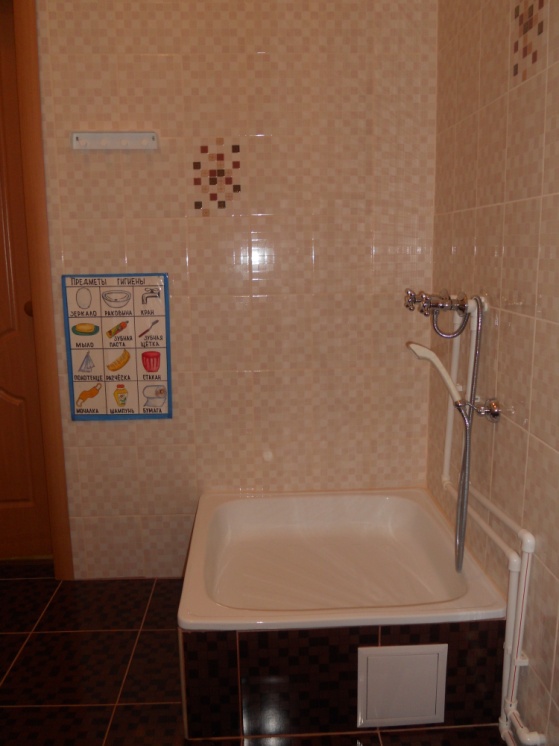 Лампы накаливания в помещениях детского сада заменены на энергосберегающие.Регулярно обновляются игровые уголки в группах.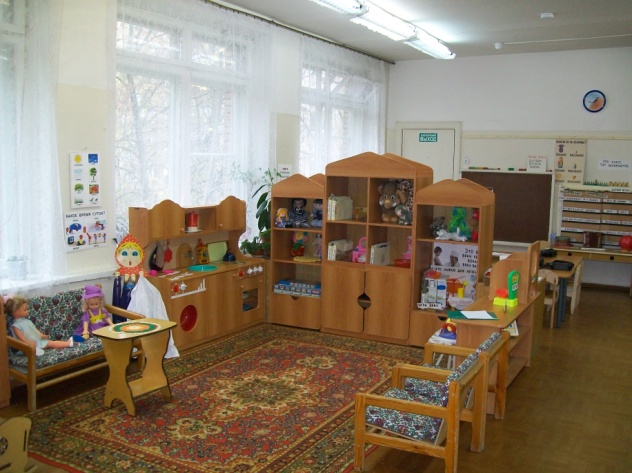 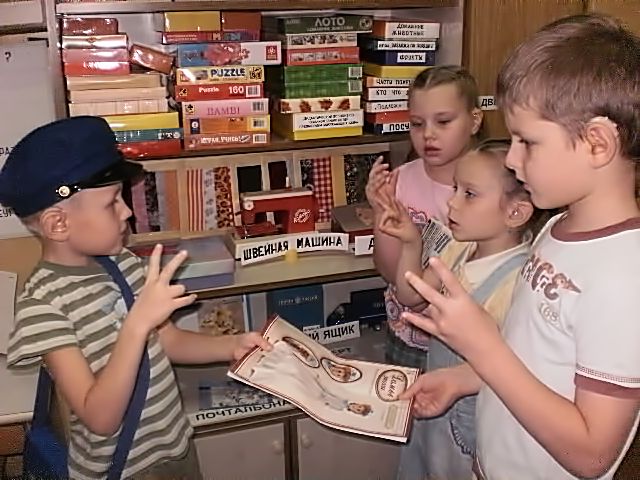 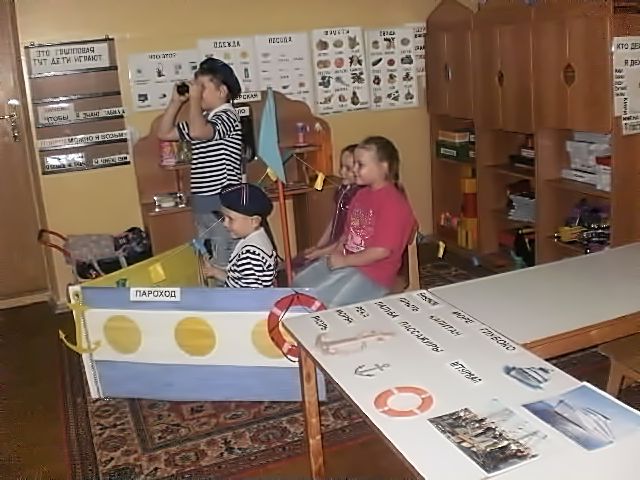 Обогащены игровым оборудованием участки. 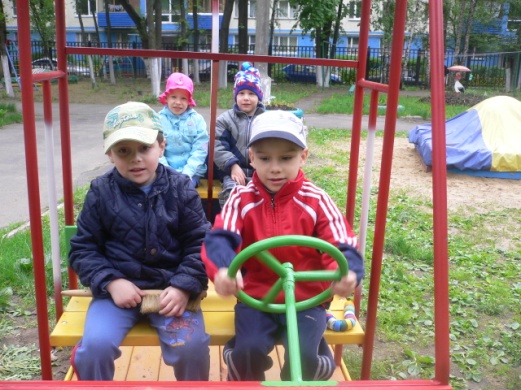 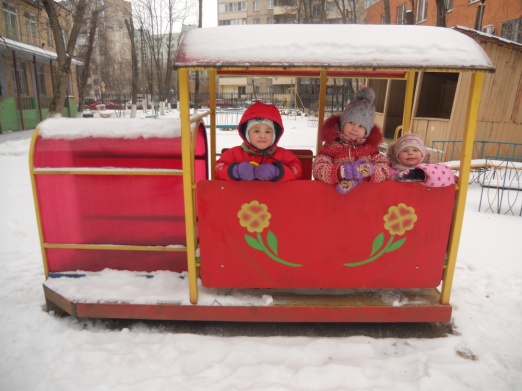 Разбиты цветники, огород.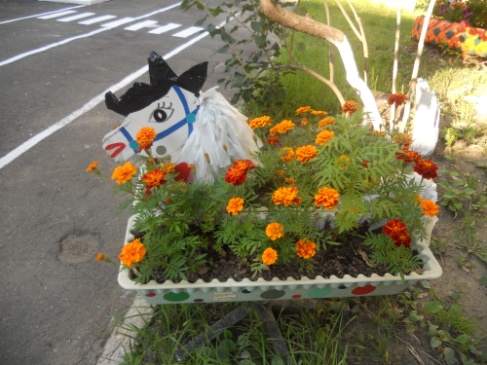 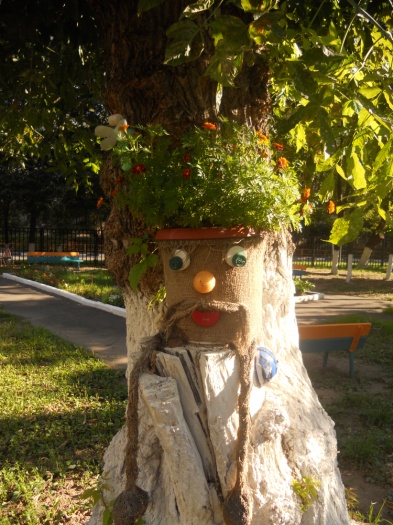 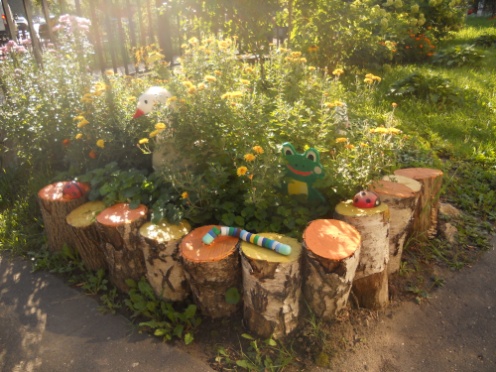 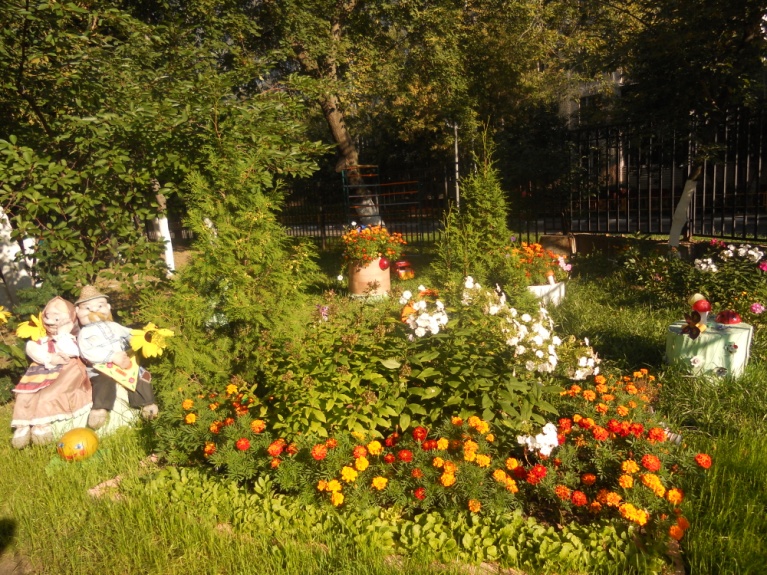 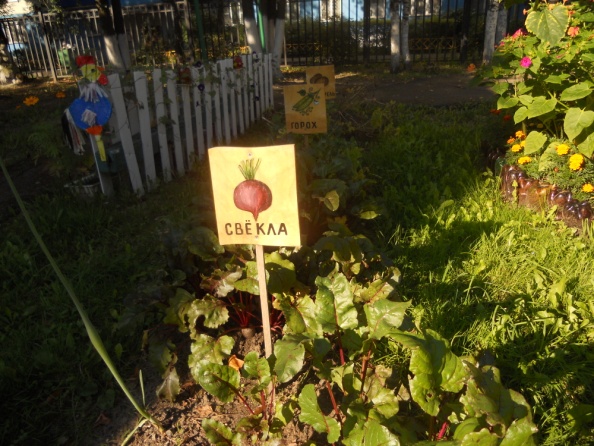 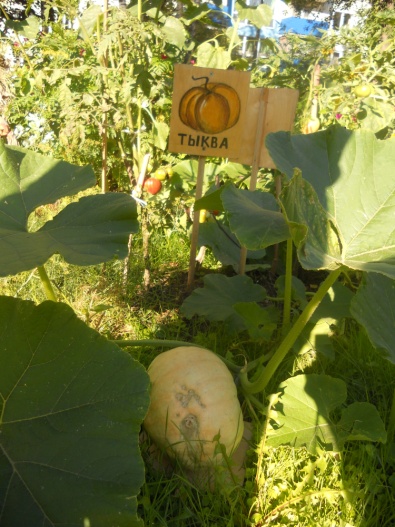 